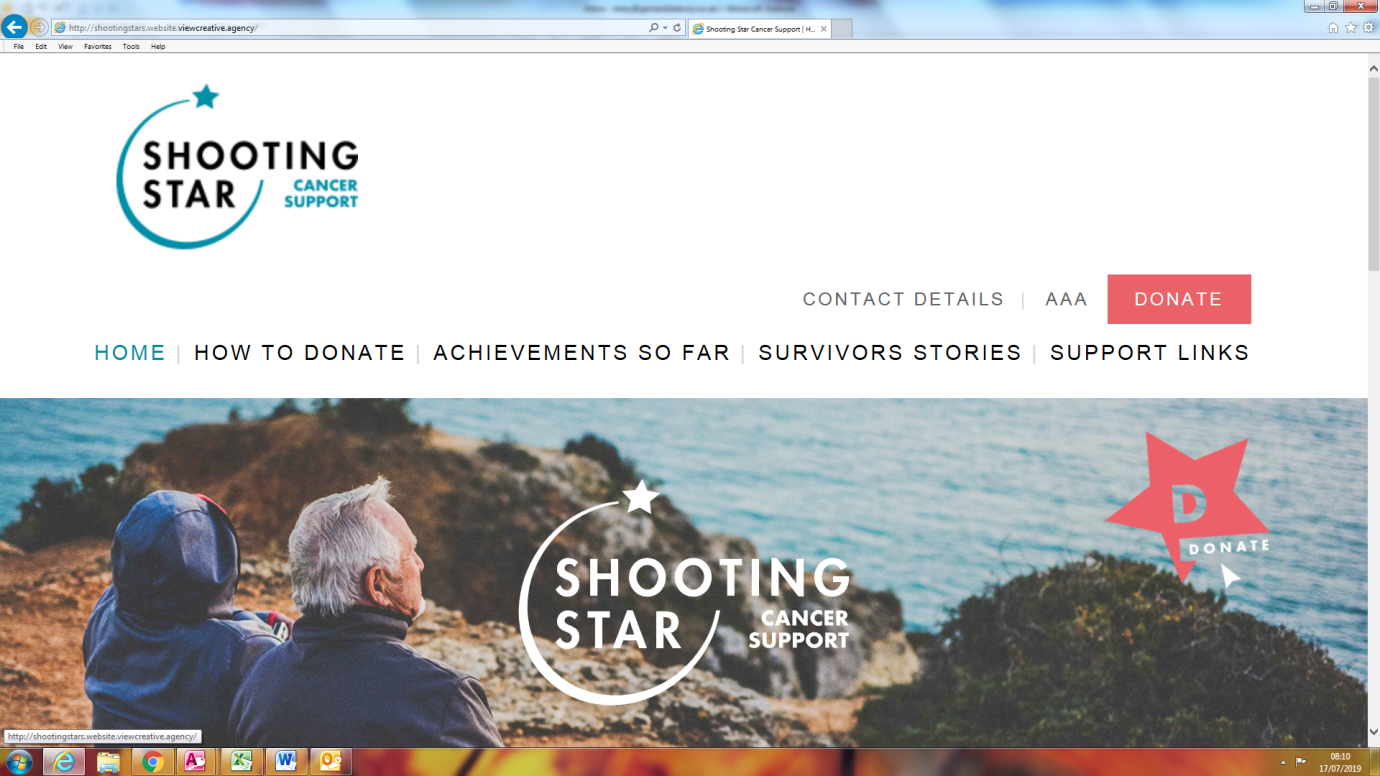 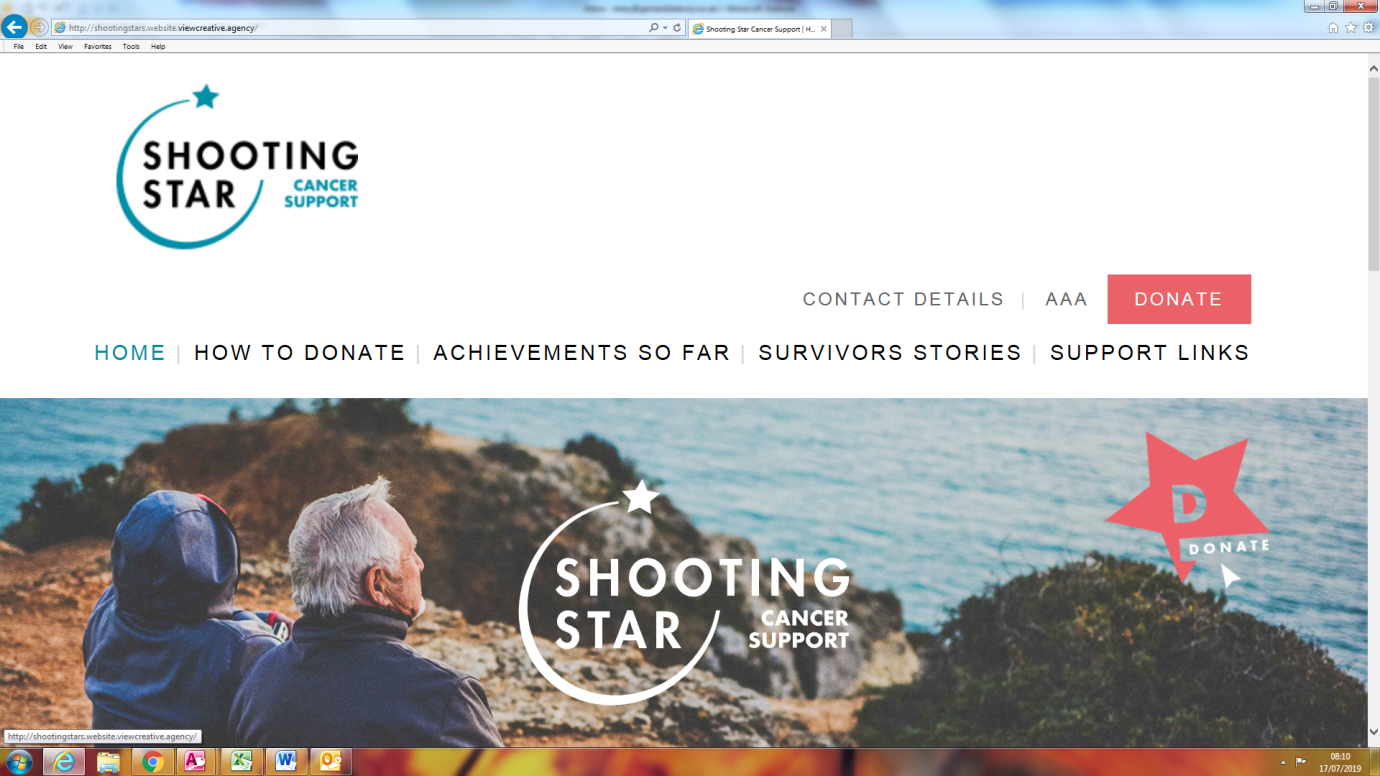 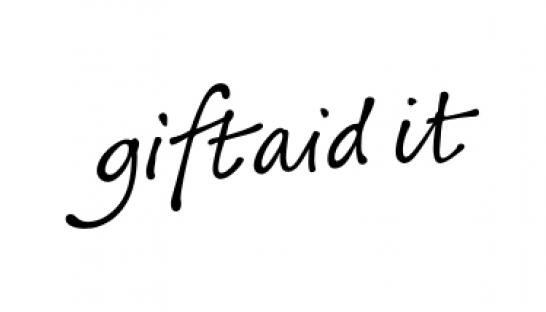 FULL NAMEFirst line of  ADDRESSPOSTCODEAMOUNTGIFT AIDDATE PAID